Name_________________________________	Date________________________Lunch at Leonardo’s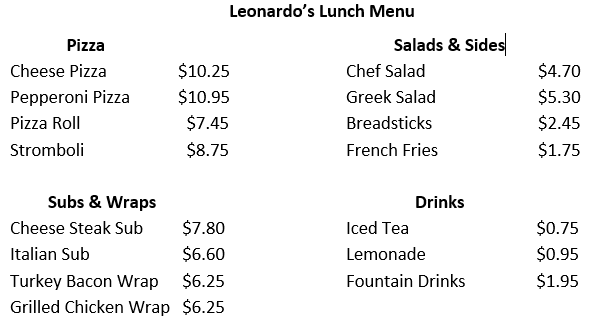 